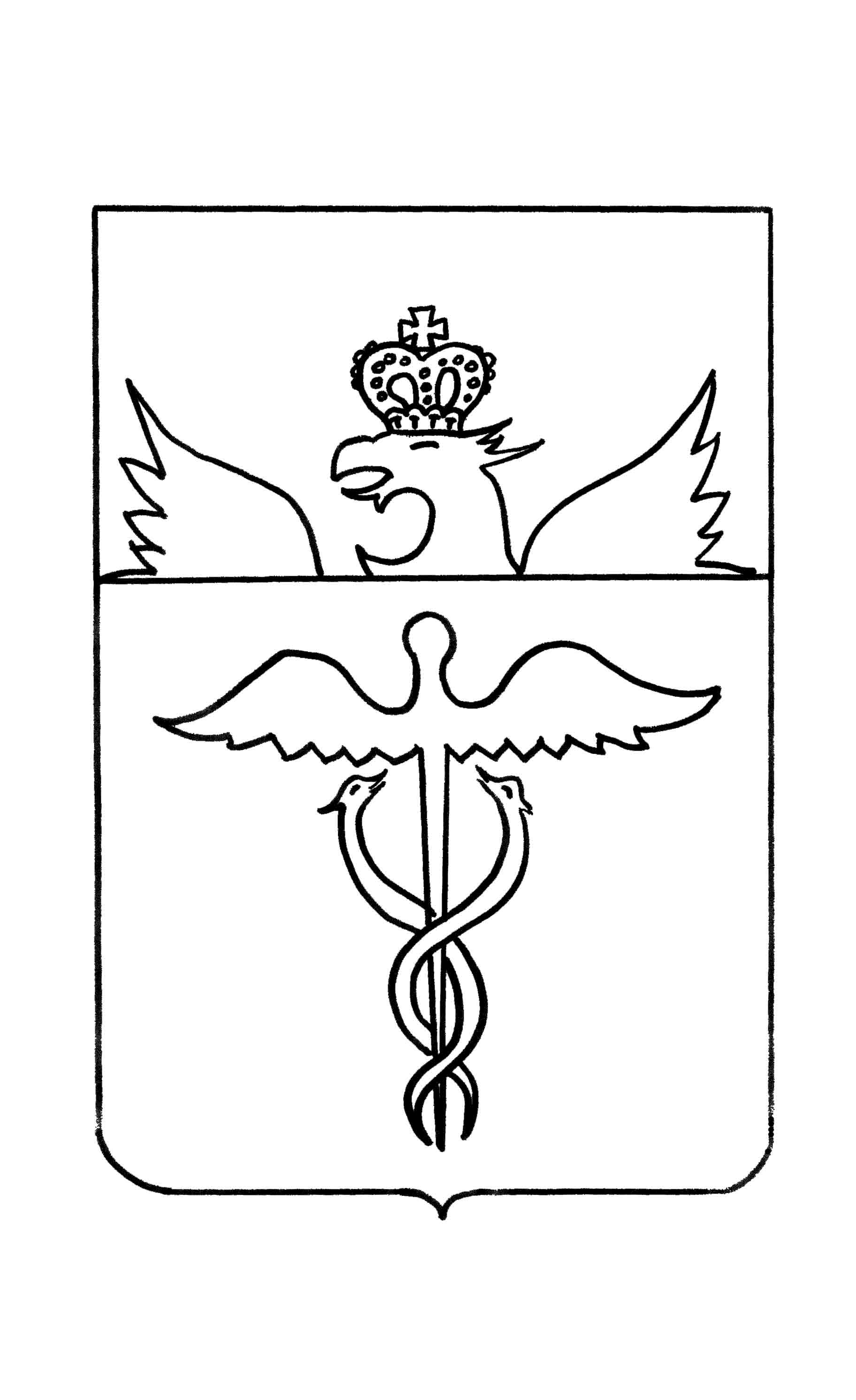 Совет народных депутатов Гвазденского сельского поселения Бутурлиновского муниципального района Воронежской областиРЕШЕНИЕОт 12.04.2023 № 33с. ГваздаО внесении изменений в решение Совета народных депутатов Гвазденского сельского поселения от 15.10.2021г.№172«Об утверждении Положения о муниципальном контроле в сфере благоустройства в Гвазденском сельском поселении Бутурлиновского муниципального района»В соответствии с Федеральным законом от 31.07.2020 № 248-ФЗ «О государственном контроле (надзоре) и муниципальном контроле в Российской Федерации», Уставом Гвазденского сельского поселения, в целях приведения нормативных правовых актов Гвазденского сельского поселения Бутурлиновского муниципального района в соответствие с действующим законодательством Российской Федерации, рассмотрев Экспертное заключение правового управления правительства Воронежской области от 28.03.2023 г. № 19-62/20-559-ПСовет народных депутатов Гвазденского сельского поселения Бутурлиновского муниципального района Воронежской области Р Е Ш И Л :1. В раздел VI «Обжалование решений контрольных органов, действий (бездействия) их должностных лиц» Положения о муниципальном контроле в сфере благоустройства в Гвазденском сельском поселении Бутурлиновского муниципального района, утвержденного решением Совета народных депутатов 15.10.2021г. № 172, внести следующие изменения:1.1.Пункт 24 изложить в новой редакции:«Решения администрации, действия (бездействие) должностных лиц, уполномоченных осуществлять муниципальный контроль в сфере благоустройства в Гвазденском сельском поселении Бутурлиновского муниципального района, могут быть обжалованы в порядке, установленном главой 9 Федерального закона от 31.07.2020 № 248-ФЗ «О государственном контроле (надзоре) и муниципальном контроле в Российской Федерации.».1.2. Пункт 26 исключить.2. Решение Совета народных депутатов Гвазденского сельского поселения Бутурлиновского муниципального района Воронежской области от 23.12.2022г. № 16 «О внесении изменений в решение Совета народных депутатов Гвазденского сельского поселения от 15.10.2021г.№172«Об утверждении Положения о муниципальном контроле в сфере благоустройства в Гвазденском сельском поселении Бутурлиновского муниципального района» признать утратившим силу.3. Опубликовать настоящее решение в Вестнике муниципальных правовых актов Гвазденского сельского поселения Бутурлиновского муниципального района.4. Настоящее постановление вступает в силу с момента его опубликования.Глава Гвазденского сельского поселения   _____________Л.М. БогдановаПредседатель Совета народных депутатов _____________В.Г. Матюнин